SURAT PENGAJUAN KEGIATANKepada Yth,								Jakarta, ............................. 201......Pimpinan/Manager Teach For IndonesiaDi tempat,Saya yang bertanda tangan dibawah ini :Dengan ini mengajukan kegiatan untuk penambahan 10 Jam Community Service (Jam Comserv), berupa :  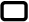 Pembuatan  1 Buah Tempat Cuci Tangan* Pembuatan 10 Lubang Biopori*Penanaman 15 Pohon*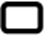 	Jenis Pohon yang akan di tanam : (wajib di isi)………………………………………………………………………………………………………………………………………………………………………………………………………………………………………………………………………………………………dstNama Ketua/email		: ......................................... / ……….....................................................Nama Lokasi Kegiatan		: .............................................................................................................Alamat Lokasi Kegiatan 	: .............................................................................................................				…………………………………………………………………………Demikian yang dapat kami sampaikan, atas segala perhatiannya kami ucapkan terima kasihSalam,     Ttd.( nama ketua )No. HP ...................................*berikan tanda X pada kotak yang tersedia untuk kegiatan yang akan dikerjakanFoto Kondisi Awal Lokasi2NoNama NIMJurusan123456FOTO 1FOTO 2FOTO 3